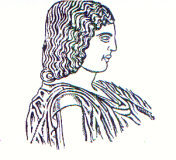 ΓΕΩΠΟΝΙΚΟ  ΠΑΝΕΠΙΣΤΗΜΙΟ  ΑΘΗΝΩΝΤΜΗΜΑ ΕΠΙΣΤΗΜΗΣ ΦΥΤΙΚΗΣ ΠΑΡΑΓΩΓΗΣΕΡΓΑΣΤΗΡΙΟ ΑΝΘΟΚΟΜΙΑΣ ΚΑΙ ΑΡΧΙΤΕΚΤΟΝΙΚΗΣ ΤΟΠΙΟΥΔΙΕΥΘΥΝΤΡΙΑ:  ΚΑΘΗΓΗΤΡΙΑ ΜΑΡΙΑ ΠΑΠΑΦΩΤΙΟΥΙερά οδός 75, Αθήνα 118 55 - Τηλ. 210 5294555 - Fax 210 5294553 -  Email: mpapaf@aua.gr										23/10/2018Α Ν Α Κ Ο Ι Ν Ω Σ ΗΑνακοινώνεται στους φοιτητές του 7ου Εξαμήνου του Τμήματος Επιστήμης Φυτικής Παραγωγής, ότι το Εργαστήριο του Μαθήματος «ΑΝΘΟΚΟΜΙΑ Ι»,  θα πραγματοποιηθεί την Πέμπτη 25 Οκτωβρίου 2018, για τους φοιτητές με επώνυμο από Α – ΛΥΡΑ Ι, ως εξής: 13:30 Αίθουσα πολλαπλών χρήσεων με την ταυτόχρονη παρουσία όλων των  φοιτητών από Α- ΛΥΡΑ Ι.Στη συνέχεια οι φοιτητές θα μεταβούν στο χώρο του Ανθοκομείου (όπου πραγματοποιήθηκε και το Εργαστήριο με τα γαιόφυτα), σύμφωνα με την παρακάτω κατανομή:14:20 ΚΟΝΤΙΖΑΣ Ι  – ΛΥΡΑ Ι14:50 ΔΑΡΕΙΩΤΗ Μ – ΚΟΛΥΒΑΚΗ Γ15:20 Αρχή Καταλόγου – ΓΡΙΒΑ Φ.Η είσοδος και έξοδος από το Ανθοκομείο θα γίνεται από την Νότια Είσοδο (απέναντι δηλαδή από τα θερμοκήπια των Κηπευτικών Καλλιεργειών και δίπλα από το ιατρείο).Παρακαλείσθε να τηρήσετε αυστηρά την παραπάνω κατανομή για την διευκόλυνση διεξαγωγής του Εργαστηρίου.Το Εργαστήριο για τους υπόλοιπους φοιτητές (ΜΑΝΩΛΑΣ Μ – ΤΕΛΟΣ ΚΑΤΑΛΟΓΟΥ) θα πραγματοποιηθεί την Πέμπτη 1.11.2018.		Από το Εργαστήριο